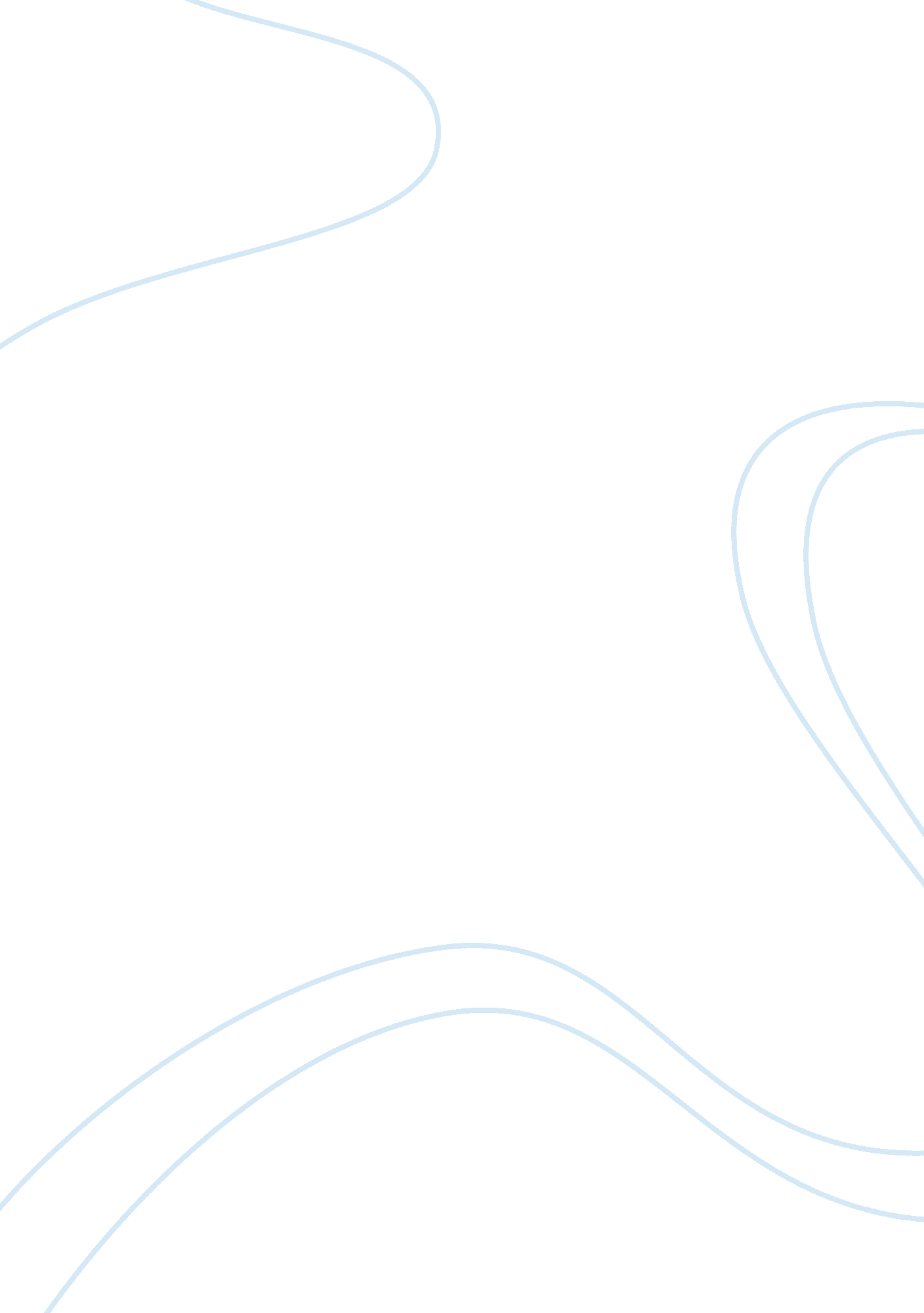 Applied lawLaw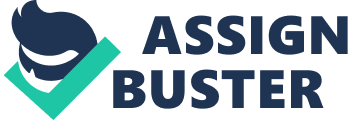 Task: Fair Use of Copyrighted Materials To protect the work of artists, and musicians, encryption programs should bein place. Fair use should not be applicable as supported by its proponents. Fair use entails authorizing production of portions of materials protected by copyright act by the public (Armstrong 109). Purchase of movies, music and books in digital form is a breach of the law. The law should not allow the rights of the public to acquire movies and other entertainment materials in digital data at the compromise of artists, writers and musicians’ rights. Any lobby to encourage fair use of copyright materials is only considerate of the rights of the public. It is extravagant to allow the public to acquire entertainment materials in digital forms while compromising the right of writers, artists and musicians. 
It is challenging to attain the rights of both the public and that of writers and musicians in the debate on whether to allow fair use of copyright materials. To protecting the rights of writers and artists, production of copyrighted materials should be subject to constitutional protection. This includes constitutional protections as that of the copyright clause. The first amendment should apply in an effort to protect writers and artists’ rights. The law should protect encryption codes that are important in ensuring access to materials protected under the copyright act. It is a protection of the rights of writers and artists by disallowing fair use. Protection on the rights of the public is under constitutional provisions on the use of copyright materials. Allowing fair use does not, therefore, entail the protection of public rights. Instead, advocating for fair use of copyrighted materials is tantamount to a violation of the rights of artists. It is, therefore, impossible to attain the rights of both the public and artists in the debate to allow fair use of copyrighted materials. 
Work Cited 
Armstrong, Sara. Information Literacy: Navigating and Evaluating Todays Media. Huntington Beach, CA: Shell Education, 2008. Print. 